Figura 1Figura 2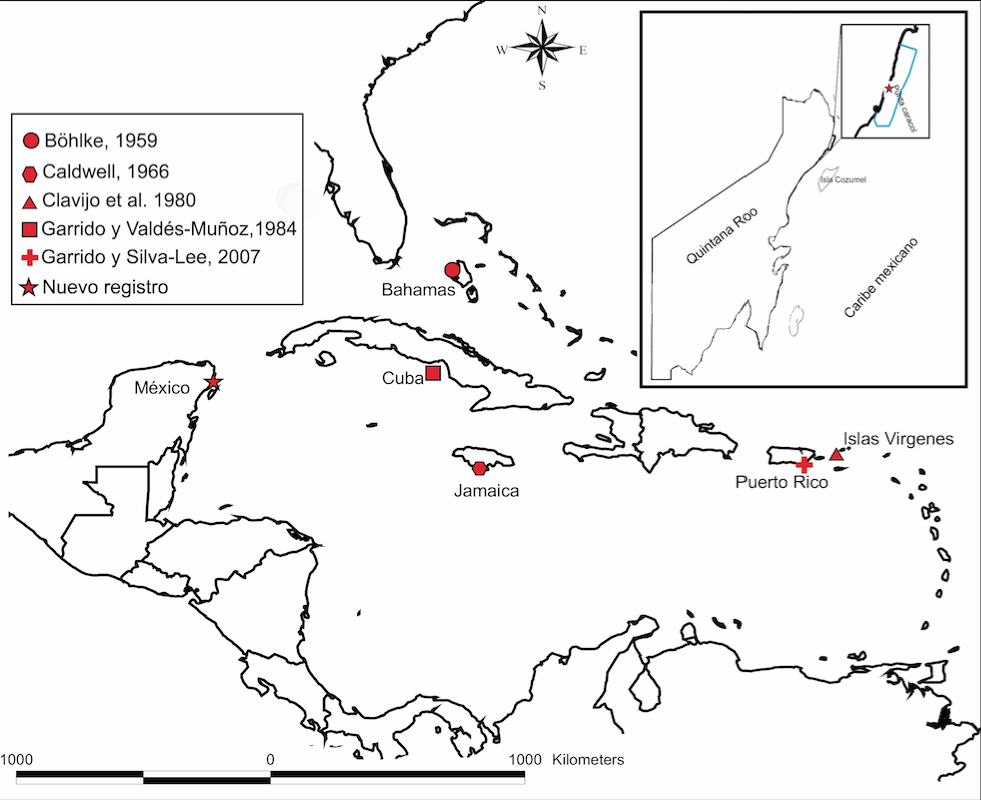 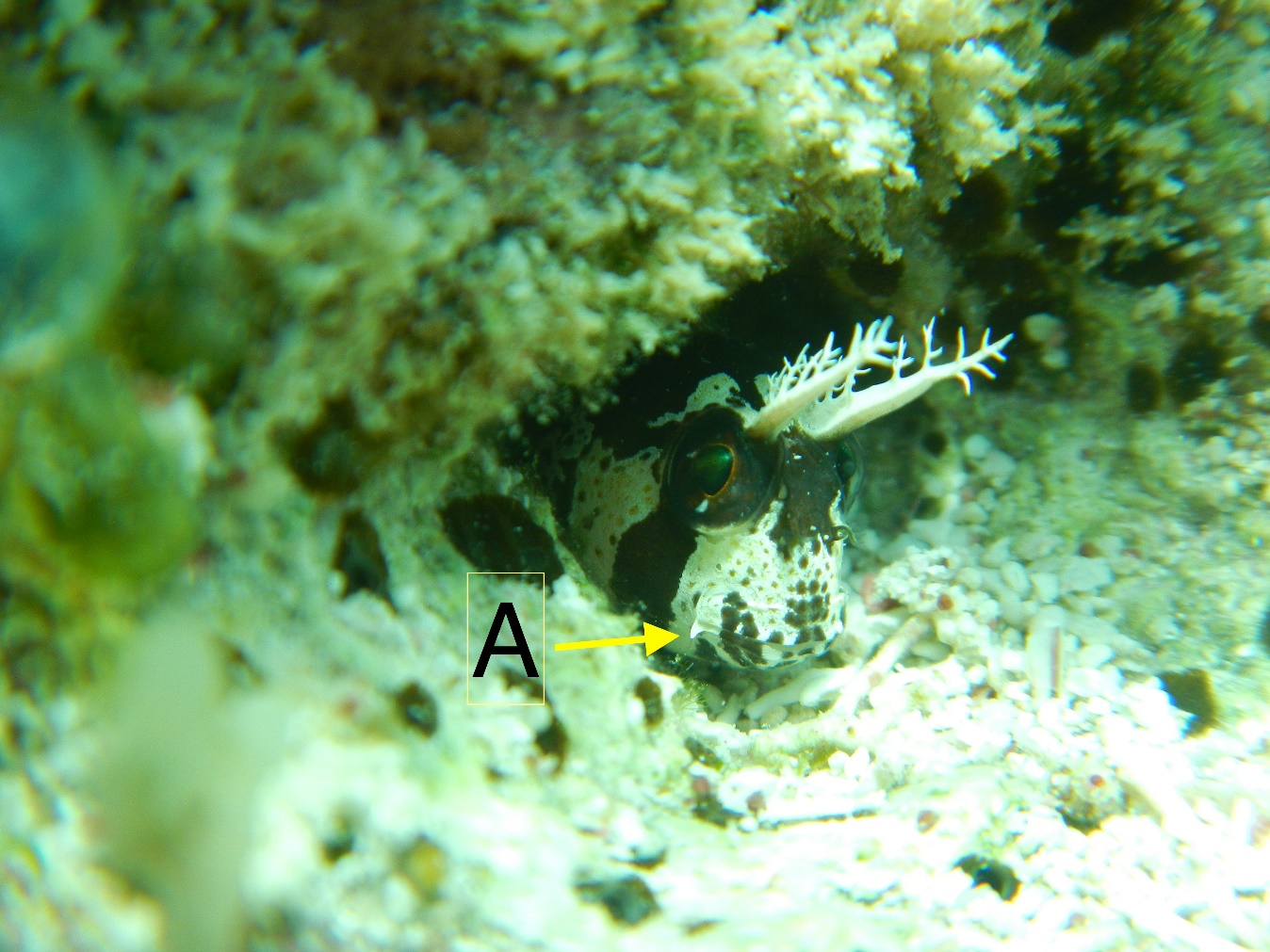 Figura 3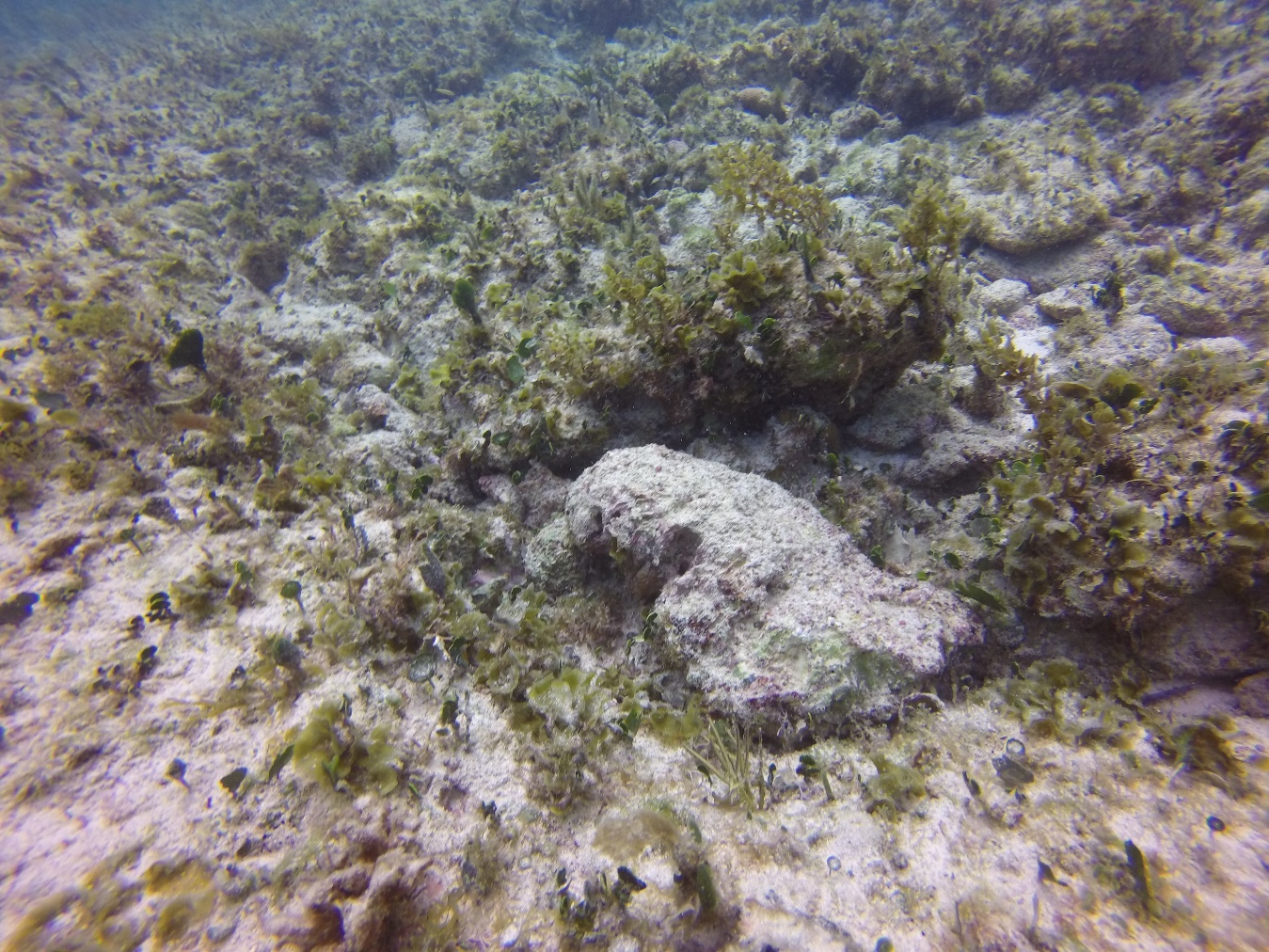 